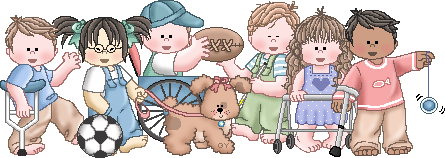 Pre-K Classroom Supplies2017-2018We recognize that each of our students has unique needs, so please feel free to send in what is appropriate for your child’s skill level. If there are special items that would be beneficial to your child, please feel free to send them in as well. Please label all personal belongings.CLASSROOM SUPPLIES:1 – Packs Jumbo/Beginner/Learning Pencils1 – Package of Washable Markers (Crayola brand)6 – Glue Sticks4 – Bottle of School Glue 1 - PLASTIC Folders WITH Prongs     Davis-BLACK; Forester-YELLOW;      Howard-GREEN; Stubee-RED1 – Ream of Printer/Copy Paper1 – Box Facial Tissue1 – Roll Paper Towels1 – Box Plastic Ziploc Sandwich Bags – 20+ count (boys only)1 – Box Plastic Ziploc Sandwich Bags – 20+ count (girls only)4 – Packs of Baby Wipes – Unscented 3 – Containers of Clorox Wipes1 – Bottle Hand Sanitizer1 – Container of Playdoh (any color, Playdoh brand)2 – Expo Dry Erase Markers (Expo brand)PERSONAL SUPPLIES: (please LABEL ALL personal supplies with full first and last name)Full size back Pack (no rolling or minis, please write first and last name on top/outside of pack)20+ Diapers/Pull-ups (if needed, please label container)Change of Clothes (in a baggie, please label all clothes and baggie)“KinderMat” Rest Mat (available online at Wal-Mart, Target, and Amazon, please DO NOT purchase mat with attached blanket because these blankets do not stay on the child)Crib Sheet to Cover Rest Time Mat (please label)Blanket for Rest Time (please label blanket, no pillows or lovies unless special circumstances)Water Bottle (bring daily, please label)Lunchbox (bring daily if packing lunch, please label on top/outside, please include drink with lunchbox) WISH LIST:Will be provided by teacher at orientation. Thank you for your support!The Cunningham Creek Pre-K Team